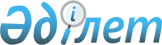 Ескелді аудандық мәслихатының 2021 жылғы 27 желтоқсандағы № 21-75 "Ескелді ауданының 2022-2024 жылдарға арналған бюджеті туралы" шешіміне өзгерістер енгізу туралыЖетісу облысы Ескелді аудандық мәслихатының 2022 жылғы 2 желтоқсандағы № 40-136 шешімі
      Ескелдi аудандық мәслихаты ШЕШТІ:
      1. Ескелді аудандық мәслихатының "Ескелді ауданының 2022-2024 жылдарға арналған бюджеті туралы" 2021 жылғы 27 желтоқсандағы № 21-75 (Нормативтік құқықтық актілерді мемлекеттік тіркеудің тізілімінде № 26358 тіркелген) шешіміне келесі өзгерістер енгізілсін:
      көрсетілген шешімнің 1-тармағы жаңа редакцияда баяндалсын:
      "1. 2022-2024 жылдарға арналған аудандық бюджеті тиісінше осы шешімнің 1, 2 және 3-қосымшаларына сәйкес, оның ішінде 2022 жылға келесі көлемдерде бекітілсін:
      1) кірістер 7 771 357 мың теңге, оның ішінде:
      салықтық түсімдер 386 345 мың теңге;
      салықтық емес түсімдер 16 443 мың теңге;
      негізгі капиталды сатудан түсетін түсімдер 32 867 мың теңге;
      трансферттер түсімі 7 335 702 мың теңге;
      2) шығындар 8 138 094 мың теңге; 
      3) таза бюджеттік кредиттеу 142 810 мың теңге, оның ішінде: 
      бюджеттік кредиттер 229 725 мың теңге;
      бюджеттік кредиттерді өтеу 86 915 мың теңге;
      4) қаржы активтерімен операциялар бойынша сальдо 0 теңге, оның ішінде:
      қаржы активтерін сатып алу 0 теңге;
      мемлекеттің қаржы активтерін сатудан түсетін түсімдер 0 теңге;
      5) бюджет тапшылығы (профициті) (-) 509 547 мың теңге;
      6) бюджет тапшылығын қаржыландыру (профицитін пайдалану) 509 547 мың теңге, оның ішінде:
      қарыздар түсімі 229 725 мың теңге;
      қарыздарды өтеу 86 916 мың теңге;
      бюджет қаражатының пайдаланылатын қалдықтары 366 738 мың теңге.".
      2. Көрсетілген шешімнің 1-қосымшасы осы шешімнің қосымшасына сәйкес жаңа редакцияда баяндалсын.
      3. Осы шешім 2022 жылдың 1 қаңтарынан бастап қолданысқа енгізіледі. 2022 жылға арналған аудандық бюджет
					© 2012. Қазақстан Республикасы Әділет министрлігінің «Қазақстан Республикасының Заңнама және құқықтық ақпарат институты» ШЖҚ РМК
				
      Мәслихат хатшысы

Қ.Н. Сатанов
Ескелді аудандық мәслихаты 2022 жылғы 2 желтоқсандағы № 40-136 шешіміне қосымшаЕскелді аудандық мәслихаты 2021 жылғы 27 желтоқсандағы № 21-75 шешіміне 1-қосымша
Санаты
Санаты
Санаты
Санаты
Сомасы (мың теңге)
Сыныбы
Сыныбы
Сыныбы
Сомасы (мың теңге)
Iшкi сыныбы
Iшкi сыныбы
Сомасы (мың теңге)
Атауы
Сомасы (мың теңге)
Кірістер
7 771 357
1
Салықтық түсімдер
386 345
01
Табыс салығы
79 149
1
Корпоративтік табыс салығы
79 149
04
Меншiкке салынатын салықтар
281 093
1
Мүлiкке салынатын салықтар
281 031
5
Бірыңғай жер салығы
62
05
Тауарларға, жұмыстарға және қызметтерге салынатын ішкі салықтар
16 252
2
Акциздер
1 150
3
Табиғи және басқа да ресурстарды пайдаланғаны үшін түсетін түсімдер
7 200
4
Кәсіпкерлік және кәсіби қызметті жүргізгені үшін алынатын алымдар
7 902
08
Заңдық мәнді іс-әрекеттерді жасағаны және (немесе) оған уәкілеттігі бар мемлекеттік органдар немесе лауазымды адамдар құжаттар бергені үшін алатын міндетті төлемдер
9 851
1
Мемлекеттік баж
9 851
2
Салықтық емес түсiмдер
16 443
01
Мемлекеттік меншіктен түсетін кірістер
10 272
1
Мемлекеттік кәсіпорынның таза кірісі бөлігіндегі түсімдер
1 547
5
Мемлекет меншігіндегі мүлікті жалға беруден түсетін кірістер
8 725
03
Мемлекеттік бюджеттен қаржыландырылатын мемлекеттік мекемелер ұйымдастыратын мемлекеттік сатып алуды өткізуден түсетін ақша түсімдері
417
1
Мемлекеттік бюджеттен қаржыландырылатын мемлекеттік мекемелер ұйымдастыратын мемлекеттік сатып алуды өткізуден түсетін ақша түсімдері
417
04
Мемлекеттік бюджеттен қаржыландырылатын, сондай-ақ Қазақстан Республикасы Ұлттық Банкінің бюджетінен (шығыстар сметасынан) қамтылатын және қаржыландырылатын мемлекеттік мекемелер салатын айыппұлдар, өсімпұлдар, санкциялар, өндіріп алулар
1 288
1
Мұнай секторы ұйымдарынан және жәбірленушілерге өтемақы қорына түсетін түсімдерді қоспағанда, мемлекеттік бюджеттен қаржыландырылатын, сондай-ақ Қазақстан Республикасы Ұлттық Банкінің бюджетінен (шығыстар сметасынан) қамтылатын және қаржыландырылатын мемлекеттік мекемелер салатын айыппұлдар, өсімпұлдар, санкциялар, өндіріп алулар
1 288
06
Басқа да салық емес түсімдер
4 466
1
Басқа да салық емес түсімдер
4 466
3
Негізгі капиталды сатудан түсетін түсімдер
32 867
01
Мемлекеттік мекемелерге бекітілген мемлекеттік мүлікті сату
30 320
1
Мемлекеттік мекемелерге бекітілген мемлекеттік мүлікті сату
30 320
03
Жердi және материалдық емес активтердi сату
2 547
1
Жерді сату
2 091
2
Материалдық емес активтерді сату 
456
4
Трансферттердің түсімдері
7 335 702
01
Төмен тұрған мемлекеттiк басқару органдарынан алынатын трансферттер
355
3
Аудандық маңызы бар қалалардың, ауылдардың, кенттердің, ауылдық округтардың бюджеттерінен трансферттер
355
02
Мемлекеттiк басқарудың жоғары тұрған органдарынан түсетiн трансферттер
7 335 347
2
Облыстық бюджеттен түсетiн трансферттер
7 335 347
Функционалдық топ
Функционалдық топ
Функционалдық топ
Функционалдық топ
Функционалдық топ
 Сомасы (мың теңге) 
Кіші функция
Кіші функция
Кіші функция
Кіші функция
 Сомасы (мың теңге) 
Бюджеттік бағдарламалардың әкімшісі
Бюджеттік бағдарламалардың әкімшісі
Бюджеттік бағдарламалардың әкімшісі
 Сомасы (мың теңге) 
Бағдарлама
Бағдарлама
 Сомасы (мың теңге) 
Атауы
 Сомасы (мың теңге) 
ІІ. Шығындар
8 138 094
01
Жалпы сипаттағы мемлекеттiк көрсетілетін қызметтер
1 612 258
1
Мемлекеттiк басқарудың жалпы функцияларын орындайтын өкiлдi, атқарушы және басқа органдар
598 187
112
Аудан (облыстық маңызы бар қала) мәслихатының аппараты
50 413
001
Аудан (облыстық маңызы бар қала) мәслихатының қызметін қамтамасыз ету жөніндегі қызметтер
50 413
122
Аудан (облыстық маңызы бар қала) әкімінің аппараты
547 774
001
Аудан (облыстық маңызы бар қала) әкімінің қызметін қамтамасыз ету жөніндегі қызметтер
304 156
003
Мемлекеттік органның күрделі шығыстары
110 105
113
Төменгі тұрған бюджеттерге берілетін нысаналы ағымдағы трансферттер
133 513
2
Қаржылық қызмет
1 918
459
Ауданның (облыстық маңызы бар қаланың) экономика және қаржы бөлімі
1 918
003
Салық салу мақсатында мүлікті бағалауды жүргізу
1 918
9
Жалпы сипаттағы өзге де мемлекеттiк қызметтер
1 012 153
459
Ауданның (облыстық маңызы бар қаланың) экономика және қаржы бөлімі
59 299
001
Ауданның (облыстық маңызы бар қаланың) экономикалық саясаттын қалыптастыру мен дамыту, мемлекеттік жоспарлау, бюджеттік атқару және коммуналдық меншігін басқару саласындағы мемлекеттік саясатты іске асыру жөніндегі қызметтер
59 034
015
Мемлекеттік органның күрделі шығыстары
265
492
Ауданның (облыстық маңызы бар қаланың) тұрғын үй-коммуналдық шаруашылығы, жолаушылар көлігі, автомобиль жолдары және тұрғын үй инспекциясы бөлімі
952 854
001
Жергілікті деңгейде тұрғын үй-коммуналдық шаруашылық, жолаушылар көлігі, автомобиль жолдары және тұрғын үй инспекциясы саласындағы мемлекеттік саясатты іске асыру жөніндегі қызметтер
68 785
013
Мемлекеттік органның күрделі шығыстары
200
067
Ведомстволық бағыныстағы мемлекеттік мекемелер мен ұйымдардың күрделі шығыстары
220 398
113
Төменгі тұрған бюджеттерге берілетін нысаналы ағымдағы трансферттер
663 471
02
Қорғаныс
42 439
1
Әскери мұқтаждар
13 133
122
Аудан (облыстық маңызы бар қала) әкімінің аппараты
13 133
005
Жалпыға бірдей әскери міндетті атқару шеңберіндегі іс-шаралар
13 133
2
Төтенше жағдайлар жөнiндегi жұмыстарды ұйымдастыру
29 306
122
Аудан (облыстық маңызы бар қала) әкімінің аппараты
29 306
007
Аудандық (қалалық) ауқымдағы дала өрттерінің, сондай-ақ мемлекеттік өртке қарсы қызмет органдары құрылмаған елдi мекендерде өрттердің алдын алу және оларды сөндіру жөніндегі іс-шаралар
29 306
03
Қоғамдық тәртіп, қауіпсіздік, құқықтық, сот, қылмыстық-атқару қызметі
25 779
9
Қоғамдық тәртіп және қауіпсіздік саласындағы басқа да қызметтер
25 779
492
Ауданның (облыстық маңызы бар қаланың) тұрғын үй-коммуналдық шаруашылығы, жолаушылар көлігі, автомобиль жолдары және тұрғын үй инспекциясы бөлімі
25 779
021
Елдi мекендерде жол қозғалысы қауiпсiздiгін қамтамасыз ету
25 779
06
Әлеуметтiк көмек және әлеуметтiк қамсыздандыру
1 155 141
1
Әлеуметтiк қамсыздандыру
280 709
451
Ауданның (облыстық маңызы бар қаланың) жұмыспен қамту және әлеуметтік бағдарламалар бөлімі
280 709
005
Мемлекеттік атаулы әлеуметтік көмек 
280 709
2
Әлеуметтiк көмек
787 479
451
Ауданның (облыстық маңызы бар қаланың) жұмыспен қамту және әлеуметтік бағдарламалар бөлімі
787 479
002
Жұмыспен қамту бағдарламасы
425 996
004
Ауылдық жерлерде тұратын денсаулық сақтау, білім беру, әлеуметтік қамтамасыз ету, мәдениет, спорт және ветеринар мамандарына отын сатып алуға Қазақстан Республикасының заңнамасына сәйкес әлеуметтік көмек көрсету
31 721
006
Тұрғын үйге көмек көрсету
2 635
007
Жергілікті өкілетті органдардың шешімі бойынша мұқтаж азаматтардың жекелеген топтарына әлеуметтік көмек
38 385
010
Үйден тәрбиеленіп оқытылатын мүгедек балаларды материалдық қамтамасыз ету
3 404
014
Мұқтаж азаматтарға үйде әлеуметтiк көмек көрсету
92 251
017
Оңалтудың жеке бағдарламасына сәйкес мұқтаж мүгедектердi протездік-ортопедиялық көмек, сурдотехникалық құралдар, тифлотехникалық құралдар, санаторий-курорттық емделу, мiндеттi гигиеналық құралдармен қамтамасыз ету, арнаулы жүрiп-тұру құралдары, қозғалуға қиындығы бар бірінші топтағы мүгедектерге жеке көмекшінің және есту бойынша мүгедектерге қолмен көрсететiн тіл маманының қызметтері мен қамтамасыз ету
120 692
023
Жұмыспен қамту орталықтарының қызметін қамтамасыз ету
72 395
9
Әлеуметтiк көмек және әлеуметтiк қамтамасыз ету салаларындағы өзге де қызметтер
86 953
451
Ауданның (облыстық маңызы бар қаланың) жұмыспен қамту және әлеуметтік бағдарламалар бөлімі
79 878
001
Жергілікті деңгейде халық үшін әлеуметтік бағдарламаларды жұмыспен қамтуды қамтамасыз етуді іске асыру саласындағы мемлекеттік саясатты іске асыру жөніндегі қызметтер
65 574
011
Жәрдемақыларды және басқа да әлеуметтік төлемдерді есептеу, төлеу мен жеткізу бойынша қызметтерге ақы төлеу
1 394
021
Мемлекеттік органның күрделі шығыстары
800
050
Қазақстан Республикасында мүгедектердің құқықтарын қамтамасыз етуге және өмір сүру сапасын жақсарту
12 110
492
Ауданның (облыстық маңызы бар қаланың) тұрғын үй-коммуналдық шаруашылығы, жолаушылар көлігі, автомобиль жолдары және тұрғын үй инспекциясы бөлімі
7 075
094
Әлеуметтік көмек ретінде тұрғын үй сертификаттарын беру 
7 000
097
Сенім білдірілген агенттің тұрғын үй сертификаттарын беру бойынша (бюджеттік кредит түріндегі әлеуметтік қолдау) қызметтеріне ақы төлеу
75
07
Тұрғын үй-коммуналдық шаруашылық
2 025 288
1
Тұрғын үй шаруашылығы
715 475
472
Ауданның (облыстық маңызы бар қаланың) құрылыс, сәулет және қала құрылысы бөлімі
714 475
003
Коммуналдық тұрғын үй қорының тұрғын үйін жобалау және (немесе) салу, реконструкциялау 
498 911
004
Инженерлік-коммуникациялық инфрақұрылымды жобалау, дамыту және (немесе) жайластыру
215 564
492
Ауданның (облыстық маңызы бар қаланың) тұрғын үй-коммуналдық шаруашылығы, жолаушылар көлігі, автомобиль жолдары және тұрғын үй инспекциясы бөлімі
1 000
031
Кондоминиум объектілеріне техникалық паспорттар дайындау
1 000
2
Коммуналдық шаруашылық
1 052 315
492
Ауданның (облыстық маңызы бар қаланың) тұрғын үй-коммуналдық шаруашылығы, жолаушылар көлігі, автомобиль жолдары және тұрғын үй инспекциясы бөлімі
1 052 315
012
Сумен жабдықтау және су бұру
104 034
026
Ауданның (облыстық маңызы бар қаланың) коммуналдық меншігіндегі жылу жүйелерін қолдануды ұйымдастыру
130 368
028
Коммуналдық шаруашылықты дамыту
7 000
029
Сумен жабдықтау және су бұру жүйелерін дамыту
75 302
058
Ауылдық елді мекендердегі сумен жабдықтау және су бұру жүйелерін дамыту
735 611
3
Елді-мекендерді көркейту
257 498
492
Ауданның (облыстық маңызы бар қаланың) тұрғын үй-коммуналдық шаруашылығы, жолаушылар көлігі, автомобиль жолдары және тұрғын үй инспекциясы бөлімі
257 498
015
Елдi мекендердегі көшелердi жарықтандыру
177 067
016
Елдi мекендердiң санитариясын қамтамасыз ету
27 813
018
Елдi мекендердi абаттандыру және көгалдандыру
52 618
08
Мәдениет, спорт, туризм және ақпараттық кеңістiк
544 563
1
Мәдениет саласындағы қызмет
223 702
819
Ауданның (облыстық маңызы бар қаланың) ішкі саясат, мәдениет, тілдерді дамыту және спорт бөлімі
211 302
009
Мәдени-демалыс жұмысын қолдау
211 302
472
Ауданның (облыстық маңызы бар қаланың) құрылыс, сәулет және қала құрылысы бөлімі
12 400
011
Мәдениет объектілерін дамыту
12 400
2
Спорт
42 462
819
Ауданның (облыстық маңызы бар қаланың) ішкі саясат, мәдениет, тілдерді дамыту және спорт бөлімі)
42 462
014
Аудандық (облыстық маңызы бар қалалық) деңгейде спорттық жарыстар өткiзу
37 038
015
Әртүрлi спорт түрлерi бойынша аудан (облыстық маңызы бар қала) құрама командаларының мүшелерiн дайындау және олардың облыстық спорт жарыстарына қатысуы
5 424
3
Ақпараттық кеңiстiк
121 631
819
Ауданның (облыстық маңызы бар қаланың) ішкі саясат, мәдениет, тілдерді дамыту және спорт бөлімі
121 631
005
Мемлекеттік ақпараттық саясат жүргізу жөніндегі қызметтер
17 000
007
Аудандық (қалалық) кiтапханалардың жұмыс iстеуi
103 545
008
Мемлекеттiк тiлдi және Қазақстан халқының басқа да тiлдерін дамыту
1 086
9
Мәдениет, спорт, туризм және ақпараттық кеңiстiктi ұйымдастыру жөнiндегi өзге де қызметтер
156 768
819
Ауданның (облыстық маңызы бар қаланың) ішкі саясат, мәдениет, тілдерді дамыту және спорт бөлімі
156 768
001
Ақпаратты, мемлекеттілікті нығайту және азаматтардың әлеуметтік сенімділігін қалыптастыру саласында жергілікті деңгейде мемлекеттік саясатты іске асыру жөніндегі қызметтер
41 413
003
Мемлекеттік органның күрделі шығыстары
2 974
032
Ведомстволық бағыныстағы мемлекеттік мекемелер мен ұйымдардың күрделі шығыстары
112 381
10
Ауыл, су, орман, балық шаруашылығы, ерекше қорғалатын табиғи аумақтар, қоршаған ортаны және жануарлар дүниесін қорғау, жер қатынастары
158 518
1
Ауыл шаруашылығы
58 512
477
Ауданның (облыстық маңызы бар қаланың) ауыл шаруашылығы мен жер қатынастары бөлімі
58 512
001
Жергілікті деңгейде ауыл шаруашылығы және жер қатынастары саласындағы мемлекеттік саясатты іске асыру жөніндегі қызметтер
53 512
003
Мемлекеттік органның күрделі шығыстары
5 000
6
Жер қатынастары
43 269
477
Ауданның (облыстық маңызы бар қаланың) ауыл шаруашылығы мен жер қатынастары бөлімі
43 269
011
Аудандардың, облыстық маңызы бар, аудандық маңызы бар қалалардың, кенттердiң, ауылдардың, ауылдық округтердiң шекарасын белгiлеу кезiнде жүргiзiлетiн жерге орналастыру
43 269
9
Ауыл, су, орман, балық шаруашылығы, қоршаған ортаны қорғау және жер қатынастары саласындағы басқа да қызметтер
56 737
459
Ауданның (облыстық маңызы бар қаланың) экономика және қаржы бөлімі
56 737
099
Мамандарға әлеуметтік қолдау көрсету жөніндегі шараларды іске асыру
56 737
11
Өнеркәсіп, сәулет, қала құрылысы және құрылыс қызметі
34 325
2
Сәулет, қала құрылысы және құрылыс қызметі
34 325
472
Ауданның (облыстық маңызы бар қаланың) құрылыс, сәулет және қала құрылысы бөлімі
34 325
001
Жергілікті деңгейде құрылыс, сәулет және қала құрылысы саласындағы мемлекеттік саясатты іске асыру жөніндегі қызметтер
34 325
12
Көлiк және коммуникация
977 663
1
Автомобиль көлiгi
977 663
492
Ауданның (облыстық маңызы бар қаланың) тұрғын үй-коммуналдық шаруашылығы, жолаушылар көлігі, автомобиль жолдары және тұрғын үй инспекциясы бөлімі
977 663
023
Автомобиль жолдарының жұмыс істеуін қамтамасыз ету
78 923
045
Аудандық маңызы бар автомобиль жолдарын және елді-мекендердің көшелерін күрделі және орташа жөндеу
898 740
13
Басқалар
36 748
3
Кәсiпкерлiк қызметтi қолдау және бәсекелестікті қорғау
23 527
469
Ауданның (облыстық маңызы бар қаланың) кәсіпкерлік бөлімі
23 527
001
Жергілікті деңгейде кәсіпкерлікті дамыту саласындағы мемлекеттік саясатты іске асыру жөніндегі қызметтер
22 327
004
Мемлекеттік органның күрделі шығыстары
1 200
9
Басқалар
13 221
459
Ауданның (облыстық маңызы бар қаланың) экономика және қаржы бөлімі
13 221
012
Ауданның (облыстық маңызы бар қаланың) жергілікті атқарушы органының резерві 
13 221
14
Борышқа қызмет көрсету
120 844
1
Борышқа қызмет көрсету
120 844
459
Ауданның (облыстық маңызы бар қаланың) экономика және қаржы бөлімі
120 844
021
Жергілікті атқарушы органдардың облыстық бюджеттен қарыздар бойынша сыйақылар мен өзге де төлемдерді төлеу бойынша борышына қызмет көрсету
120 844
15
Трансферттер
1 404 528
1
Трансферттер
1 404 528
459
Ауданның (облыстық маңызы бар қаланың) экономика және қаржы бөлімі
1 404 528
006
Пайдаланылмаған (толық пайдаланылмаған) нысаналы трансферттерді қайтару
73 525
024
Заңнаманы өзгертуге байланысты жоғары тұрған бюджеттің шығындарын өтеуге төменгі тұрған бюджеттен ағымдағы нысаналы трансферттер
971 731
038
Субвенциялар
230 161
054
Қазақстан Республикасының Ұлттық қорынан берілетін нысаналы трансферт есебінен республикалық бюджеттен бөлінген пайдаланылмаған (түгел пайдаланылмаған) нысаналы трансферттердің сомасын қайтару
129 111
Функционалдық топ
Функционалдық топ
Функционалдық топ
Функционалдық топ
Функционалдық топ
Сомасы (мың теңге)
Кіші функция
Кіші функция
Кіші функция
Кіші функция
Сомасы (мың теңге)
Бюджеттік бағдарламалардың әкімшісі
Бюджеттік бағдарламалардың әкімшісі
Бюджеттік бағдарламалардың әкімшісі
Сомасы (мың теңге)
Бағдарлама
Бағдарлама
Сомасы (мың теңге)
Атауы
Сомасы (мың теңге)
ІІІ. Таза бюджеттік кредиттеу
142 810
Бюджеттік кредиттер
229 725
10
Ауыл, су, орман, балық шаруашылығы, ерекше қорғалатын табиғи аумақтар, қоршаған ортаны және жануарлар дүниесін қорғау, жер қатынастары
229 725
9
Ауыл, су, орман, балық шаруашылығы, қоршаған ортаны қорғау және жер қатынастары саласындағы басқа да қызметтер
229 725
459
Ауданның (облыстық маңызы бар қаланың) экономика және қаржы бөлімі
229 725
018
Мамандарды әлеуметтік қолдау шараларын іске асыру үшін бюджеттік кредиттер
229 725
Санаты
Санаты
Санаты
Санаты
Сомасы (мың теңге)
Сыныбы
Сыныбы
Сыныбы
Сомасы (мың теңге)
Iшкi сыныбы
Iшкi сыныбы
Сомасы (мың теңге)
Атауы
Сомасы (мың теңге)
5
Бюджеттік кредиттерді өтеу
86 915
01
Бюджеттік кредиттерді өтеу
86 915
1
Мемлекеттік бюджеттен берілген бюджеттік кредиттерді өтеу
86 915
Функционалдық топ
Функционалдық топ
Функционалдық топ
Функционалдық топ
Функционалдық топ
Сомасы (мың теңге)
Кіші функция
Кіші функция
Кіші функция
Кіші функция
Сомасы (мың теңге)
Бюджеттік бағдарламалардың әкiмшiсi
Бюджеттік бағдарламалардың әкiмшiсi
Бюджеттік бағдарламалардың әкiмшiсi
Сомасы (мың теңге)
Бағдарлама
Бағдарлама
Сомасы (мың теңге)
Атауы
Сомасы (мың теңге)
IV. Қаржы активтерімен операциялар бойынша сальдо
0
Қаржы активтерін сатып алу
0
Санаты
Санаты
Санаты
Санаты
Сомасы (мың теңге)
Сыныбы
Сыныбы
Сыныбы
Сомасы (мың теңге)
Iшкi сыныбы
Iшкi сыныбы
Сомасы (мың теңге)
Атауы
Сомасы (мың теңге)
Мемлекеттің қаржы активтерін сатудан түсетін түсімдер
0
Санаты
Санаты
Санаты
Санаты
Сомасы (мың теңге)
Сыныбы
Сыныбы
Сыныбы
Сомасы (мың теңге)
Iшкi сыныбы
Iшкi сыныбы
Сомасы (мың теңге)
Атауы
Сомасы (мың теңге)
V. Бюджет тапшылығы (профициті)
- 509 547
VI. Бюджет тапшылығын қаржыландыру (профицитін пайдалану)
509 547
7
Қарыздар түсімі
229 725
01
Мемлекеттік ішкі қарыздар 
229 725
2
Қарыз алу келісім-шарттары
229 725
8
Бюджет қаражаттарының пайдаланылатын қалдықтары
229 725
01
Бюджет қаражатының қалдықтары
366 738
1
Бюджет қаражатының бос қалдықтары
366 738
Функционалдық топ
Функционалдық топ
Функционалдық топ
Функционалдық топ
Функционалдық топ
Сомасы (мың теңге)
Кіші функция
Кіші функция
Кіші функция
Кіші функция
Сомасы (мың теңге)
Бюджеттік бағдарламалардың әкімшісі
Бюджеттік бағдарламалардың әкімшісі
Бюджеттік бағдарламалардың әкімшісі
Сомасы (мың теңге)
Бағдарлама
Бағдарлама
Сомасы (мың теңге)
Атауы
Сомасы (мың теңге)
Қарыздарды өтеу
86 916
16
Қарыздарды өтеу
86 916
1
Қарыздарды өтеу
86 916
459
Ауданның (облыстық маңызы бар қаланың) экономика және қаржы бөлімі
86 916
005
Жергілікті атқарушы органның жоғары тұрған бюджет алдындағы борышын өтеу
86 916